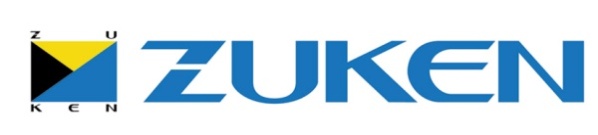 Zuken NewsRef: Z0442Date: 14 July 2015Enics invests in Zuken’s CR-8000 software to future-proof electronics manufacturing services14 July 2015 – Munich, Germany and Westford, MA, USA – Zuken announces that electronics manufacturing services (EMS) provider Enics has invested in CR-8000 Design Force, part of Zuken’s next generation product-centric design platform. Enics chose CR-8000 as part of an ongoing investment program to ensure they can meet their customers’ future technical requirements and further reduce time-to-market. Enics is one of world’s largest EMS providers, working primarily in the energy, industrial automation, transportation, building automation and instrumentation sectors. Patrik Modig, Site Manager for Enics Västerås says: “We aim to be the partner of choice for Industrial focused OEMs when they are looking for professional EMS solutions. With Zuken’s CR-8000 Design Force we have state-of-the-art technology to help us respond to the latest trends in the electronics industry. We also expect to see a remarkable boost in productivity due to a more streamlined process and tighter integration with simulation tools.”Enics had used Zuken’s CR-5000 single-board PCB design software almost 10 years, during which time they expanded significantly across Europe and Asia. Key factors that prompted their decision to migrate to CR-8000 include:Full 3D virtual prototyping to allow early verification of mechanical constraints and perform DFM reviews; vital to meeting increased miniaturization trends.Ability to import 3D mechanical models into an ECAD environment allowing 3D verification during the design process and collision prevention in manufactured prototypes. Integrated environment for signal integrity, power integrity and electromagnetic interference checking.For more information see www.zuken.com/cr-8000 and www.enics.com
Anders Ternström, Senior PCB Design Engineer at Enics, will speak about his experience incorporating CR-8000 Design Force into the Enics design flow at Zuken Innovation World 2015 UK, 30 September 2015, Leicester, UK. For more information and to register, visit: www.zuken.com/ziw-uk- ends - 
For a downloadable Word document and press images visit the press kits area of the press center www.zuken.com/presskits.Words = 295CaptionsImage: Z0442-Enics-logo-1.jpgCaption: N/AImage: Z0442-Enics-2.jpgCaption: Enics plant in Västerås, SwedenMeta keywordselectronics manufacturing services, EMS, time to market, PCB, design, CR-8000, Design Force, manufacturingWeb summaryZuken announces that electronics manufacturing services (EMS) provider Enics has invested in CR-8000 Design Force, part of Zuken’s next generation product-centric design platformAbout EnicsEnics is the partner of choice for professional electronics in the fields of energy, industrial automation, transportation, building automation and instrumentation. As one of the largest electronics manufacturing services (EMS) providers in the world, we help industrial companies optimize their value chains and improve their competitiveness through increased productivity and product reliability as well as decreased time-to-money and total cost of ownership. Enics provides end-to-end EMS services ranging from engineering, full-scale manufacturing and after sales services to sourcing and supply chain management. Our world-class offering includes fast prototyping, new product introduction (NPI), cost reduction services, test system development, printed circuit board (PCB) assembly, box build, system assembly, as well as repair and maintenance. For more information, please visit our website at www.enics.com.About Zuken 
Zuken is a global provider of leading-edge software and consulting services for electrical and electronic design and manufacturing. Founded in 1976, Zuken has the longest track record of technological innovation and financial stability in the electronic design automation (EDA) software industry. The company’s extensive experience, technological expertise and agility, combine to create world-class software solutions. Zuken’s transparent working practices and integrity in all aspects of business produce long-lasting and successful customer partnerships that make Zuken a reliable long-term business partner. 

Zuken is focused on being a long-term innovation and growth partner. The security of choosing Zuken is further reinforced by the company’s people—the foundation of Zuken’s success. Coming from a wide range of industry sectors, specializing in many different disciplines and advanced technologies, Zuken’s people relate to and understand each company’s unique requirements. For more information about the company and its products, visit www.zuken.com.For more information contact your local PR person:AmericaAmy Clements, Zuken USA Inc., 238 Littleton RD, STE 100, Westford, MA 01886 
Tel: 	+1 972-691-3284E-mail:	amy.clements@zukenusa.comTwitter: 	@ZukenAmericasNorthern & Southern EuropeSally Wilkes, Zuken Ltd., 1500 Aztec West, Almondsbury, Bristol, BS32 4RF, UK 
Tel: 	+44 (0)1454 207800			E-mail: 	sally.wilkes@zuken.comTwitter: 	@ZukenUK_SCANCentral Europe
Klaus Wiedemann, Zuken GmbH, Am Söldnermoos 17, 85399 Hallbergmoos, DeutschlandTel.: + +49 89 607696-58E-mail: Klaus.Wiedemann@zuken.comTwitter: @ZukenCentralEurPolandDionne Hayman, Zuken Ltd., 1500 Aztec West, Almondsbury, Bristol, BS32 4RF, UK 
Tel: 	+44 7980 797040E-mail: 	dionne.hayman@zuken.comTwitter:	 @ZukenUK_SCAN